APPLICATION FORM___  I would like to be contacted to discuss the Kensington County Preschool Inclusion Program.__________________________________Name of Preschool Child__________________________________Birthdate of ChildAddress__________________________________City, State, Zip Code__________________________________Parent’s Name__________________________________Daytime Telephone or Cell Phone__________________________________Evening Phone__________________________________School District__________________________________School YearThis project will provide children who are grouped heterogeneously the opportunity to interact and learn from each other as well as to gain greater understanding of human diversity and its value to our society. All students benefit from carefully designed instruction that meets their individual levels. In addition, students:  Are taught by highly qualified early childhood teachersHave a challenging learning environmentLearn to appreciate individual needs of students with special learning needsWill increase self-confidenceDevelop friendships with children displaying a variety of learning abilitiesHave more positive self-images by learning from and teaching each otherFor more information, contact:Blake Bridges, ECSE CoordinatorP.O. Box 100Kensington, Virginia 20000Phone:  800.555.1111Fax: 800.555.2222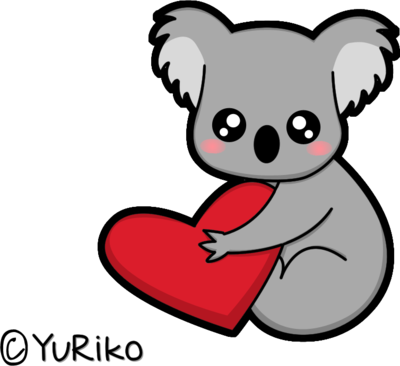 KENSINGTON COUNTYPUBLIC SCHOOLSPRESCHOOL INCLUSION PROGRAMThe Kensington County Preschool Inclusion Program is committed to:Student achievement for ALLPursuit of lifelong learning for ALLPersonal Responsibility for ALLHigh Quality of Life for ALLEqual Opportunities for ALLPROGRAM DESCRIPTIONInclusive classrooms consist of equal numbers of same-aged children with and without disabilities attending classes together. The Kensington County Preschool Inclusion Program (PIP) class will be in session Monday through Thursday beginning in January of this school year. Class hours will be from 8:10 a.m. to 2:50 p.m.  Selection criteria are listed below:Consideration will be given to children living in Kensington CountyChildren will participate in a selection visit prior to enrollmentChildren must be completely toilet trainedChildren must exhibit appropriate play skillsOnly those children meeting the criteria will be considered. The number of students selected will be based on the make-up of the Early Childhood Special Education class. Notification letters will be sent to parents.PARENT RESPONSIBILITIESWe believe that parents are the primary facilitators of their child’s development.  The Kensington County Preschool Inclusion Program will offer many opportunities for families to participate in the early childhood learning environment.If your child is selected to participate in the Preschool Inclusion Program, it will be necessary for parents to:Attend a parent orientation prior to the beginning of schoolSupply items on the preschool supply listVolunteer services for the class as neededTransportation needs will be considered on an individual basis.HOW TO APPLYComplete the application and return to Blake Bridges, P.O. Box 100, Kensington, VA 20000 prior to the application due date.	Upon completing the application, notices will be sent to determine a date and time for your child to visit a preschool class. The children will be observed during group play and during structured tasks. After school visits have been completed by all applicants, you will receive a letter by mail notifying you that your child has or has not been selected as a model student for the school year. 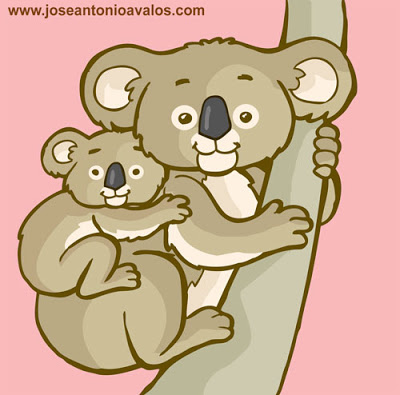 